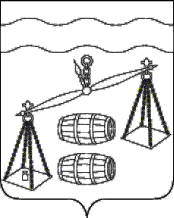 Сельская Дума сельского поселения«Деревня Верховая»Калужская областьРЕШЕНИЕот 26.04 2021                                                                      № 50Об  утверждении  отчета  об исполнениибюджета сельского поселения «Деревня Верховая» за 2020 год        Рассмотрев протокол публичных слушаний по отчету об исполнении бюджета сельского поселения «Деревня Верховая» за 2020 год, Сельская Дума сельского поселения «Деревня Верховая»РЕШИЛА:        1. Утвердить отчет об исполнении бюджета  сельского поселения «Деревня Верховая» за 2020 год по доходам в сумме 6814311 рублей 91 копейка, расходам 6790937 рублей 71 копейка и с профицитом бюджета в сумме 23374 рубля 20 копеек.        2. Утвердить исполнение доходов бюджета сельского поселения «Деревня Верховая» за 2020 год по кодам классификации доходов бюджетов (приложение №1).       3. Утвердить исполнение расходов бюджета  сельского поселения «Деревня Верховая» за 2020 год  по ведомственной структуре расходов (приложение №2).       4. Утвердить исполнение расходов бюджета сельского поселения «Деревня Верховая» за 2020 год по разделам и подразделам  классификации расходов бюджетов (приложение №3).       5. Утвердить исполнение источников финансирования дефицита бюджета сельского поселения «Деревня Верховая» за 2020 год по кодам классификации источников финансирования дефицитов бюджетов (приложение №4).      8. Настоящее решение вступает в силу с момента его подписания и подлежит обнародованию.      9. Контроль за исполнением настоящего решения возложить на администрацию сельского поселения «Деревня Верховая».Глава сельского поселения«Деревня Верховая»                                                                   С. В. Макарова